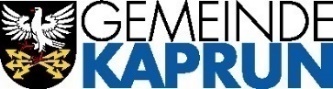 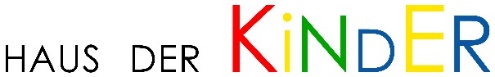 Kinderbetreuungseinrichtung                                                                                       GemeindeSchulstraße 7 / 5710 Kaprun                                                                                         Wilhelm-Fazokas-Straße 20aTel: 06547 / 20 009                                                                                                          Tel.: 06547/8204                               kinder@kaprun.at                                                                                                            gemeinde@kaprun.atKinderbetreuung  ANMELDEFORMULAR                                                                                                                                                                                                                                                                                                                                                                                                                                                                                                                                       KindÖffnungszeit 6:30 bis 17:00 Uhr    Voraussichtliche Betreuungszeit von…………………….bis ..……………………….Gewünschter Betreuungsbeginn: ………………………………………………………….…………………………………………………..          Mutter						           VATER> Änderungen der hier festgehaltenen Daten müssen umgehend bekannt gegeben werden.DatenschutzhinweisDie obigen Daten werden von dem Träger der Einrichtung erhoben, um die Vergabe der Betreuungsplätze zu realisieren. Die personenbezogenen Daten werden nur in dem für die Verwaltung unbedingt erforderlichen Umfang und auch nur so lange gespeichert, wie dies für die Erfüllung der Aufgaben erforderlich ist.Die Daten werden vertraulich behandelt und ausschließlich an die zuständige Stelle im Amt und der Landesregierung weitergeleitet. Ich habe diesen Hinweis gelesen und stimme der Nutzung dieser Daten zu.Diese Anmeldung gilt nicht als fixe Platzzusage! Bitte füllen Sie das Formular aus und übermitteln Sie es bis spätestens  Ende  Februar  per Email an: kinder@kaprun.at  oder geben Sie das ausgefüllte Formular im Haus der Kinder ab.Nach Entscheidung im Sozialausschuss der Gemeinde Kaprun werden die Eltern über die Aufnahme ihres Kindes für das kommende Kindergarten- / Schuljahr ( Sept bis Juli ) schriftlich verständigt.Bei Rückfragen erlauben wir uns, Sie telefonisch zu kontaktieren und selbstverständlich können auch Sie sich jederzeit bei uns melden. Mit meiner Unterschrift nehme ich folgende Informationen zur Kenntnis:Bei der Aufnahme wird nach folgenden Kriterien vorgegangen:1. Hauptwohnsitz Kaprun2. Kindergartenpflichtige Kinder (Kinder im letzten Jahr vor Schuleintritt)  3. Kinder, deren Eltern berufstätig, nachweislich arbeitssuchend, in Ausbildung befindlich sind oder Verwandte, die        im gleichen Haushalt leben, pflegen. 4. Kinder, die nach ihrem Alter dem Schuleintritt am nächsten stehen.5. Kinder, bei denen aus sozialen Gründen oder wegen erhöhten Förderbedarfs die Aufnahme notwendig erscheint._____________________________________________________________________________________________Datum                                                                                           Unterschrift d. Erziehungsberechtigten_____________________________________________________________________________________________Eingegangen am                                                                                                                                      FamiliennameVornameGeburtsdatumGeschlecht männlich      weiblichAdresseStaatsangehörigkeitReligionMutterspracheDeutsch Ja      NeinAnmerkungen zum Kind (Krankheiten, Allergien, Beeinträchtigungen)Anmerkungen zum Kind (Krankheiten, Allergien, Beeinträchtigungen)Anmerkungen zum Kind (Krankheiten, Allergien, Beeinträchtigungen)Anmerkungen zum Kind (Krankheiten, Allergien, Beeinträchtigungen)FamiliennameFamiliennameFamiliennameFamiliennameVornameVornameVornameVornameAdresseAdresseAdresseAdresseGeburtsdatumGeburtsdatumGeburtsdatumGeburtsdatumStaatsangehörigkeitStaatsangehörigkeitStaatsangehörigkeitStaatsangehörigkeitTelefonnummerTelefonnummerTelefonnummerTelefonnummerE-MailE-MailE-MailE-MailBerufstätigkeitBerufstätigkeitAlleinerziehendAlleinerziehend Ja      NeinAlleinerziehendAlleinerziehend Ja      NeinWeitere wichtige Anmerkungen Weitere wichtige Anmerkungen 